NAME……………………………………………ADM.NO………CLASS………ST CLAIRE HIGH SCHOOL – GATUNDU SOUTHMIDTERM EXAMINATIONS 2017TERM 1 FORM 2SUBJECT: MATHEMATICSINSTRUCTION TO STUDENTS:Write your name, admission number and class in the spaces provided above. Write the date of examination in spaces provided.This paper consists of two Sections; Section I and Section II.Answer ALL the questions in Section I and only five questions from Section II.All answers and working must be written on the question paper in the spaces provided below each question.Show all the steps in your calculation, giving your answer at each stage in the spaces provided below each question.Marks may be given for correct working even if the answer is wrong.KNEC Mathematical tables may be used, except where stated otherwise.Candidates should check the question paper to ascertain that all the pages are printed as indicated and that no questions are missing.Candidates should answer the questions in English. FOR EXAMINER’S USE ONLY:SECTION ISECTION II				                              GRAND TOTAL	Ensure that all the pages are printed and no question(s) are missingSECTION IWithout using a calculator evaluate        leaving the answer  as a fraction in its simplest form    		                                    					(3 marks)Workout the size of the angle marked  and give reasons to your answer	[3 Marks]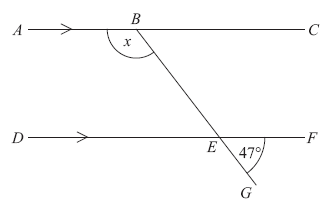 Simplify the expression                (2 marks)Evaluate:                 	                              	 (3 marks)All prime numbers less than ten are arranged in descending order to form a number. (a) Write down the number formed		  				 (1 mark)(b) State the total value of the second digit in the number formed in (a) above          (2mks)Workout the size of an angle marked   (4 marks)
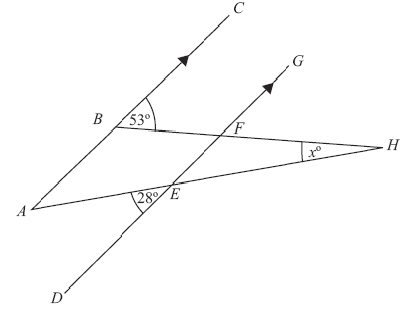 A rectangle of side 48cm by 60cm is divided into squares of side X cm. Find the greatest value of X and find the area of the square.						(3mks)Three bells rang at intervals of 9minutes, 15 minutes and 21minutes. The bells will ring together at 11.00p.m.Find the time the bells had last rang  together            (3 marks) Three businessmen Makokha, Njau and Odhiambo contributed a total amount of sh 120,000 to start a business. The ratio of the contributions of Makokha and Njau was 2:3 and that of Njau to Odhiambo was 2:5.   How much did Odhiambo contribute?       ( 4 marks)Two pairs of trousers and three shirts cost a total of 390. Five such pairs of trousers and two shirts cost a total of sh.810. Find the price of a pair of trousers and a shirt.      (3marks) Solve the equation                          =   - 7                                          (3 marks)Without using mathematical tables evaluate	 (3 marks)A number n is such that when it is divided by 27, 30, or 45, the remainder is always 3. Find the smallest value of n.					(3mks)(a) The prime numbers between 30 and 40 are written in ascending order to form a number. Write down the number.					(1mk)(b) A second number is formed by writing all square numbers between 40 and 70 in the ascending order. Find the difference between this number and the one formed in (a) above giving your answer to the nearest tens.					(2mks)A watch which loses a half a minute every hour was set read the correct time at 0445hr on Monday. Determine in twelve hour system the time the watch will show on Friday at 1845hr the same week.								3mksArrange the following fractions in ascending order.  2/3 , 7/12 , 5/8, (3mks)SECTION IIAnswer only FIVE questions from this sectionIn the figure below AB=4cm, AD=6cm and AC=10cm find:  a. the area of triangle ABC.								 (3mks)b. the length of the perpendicular from B to AC. 					(4mks)c. the length of DC if the area of triangle ADC is equal to 24cm2 (3mks)(a) Find the area of the following figure. (2mks)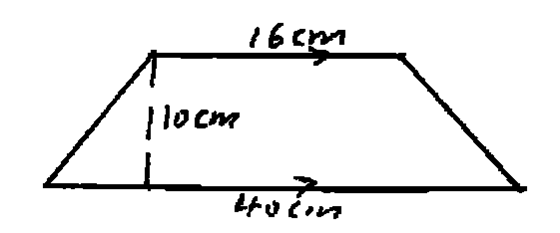 b)  A piece of wire is in the shape of an arc of a circle, radius 10.5cm.  The angle at the centre is 150oCalculate the length of the wire.						 (2mks)If the wire is bent to form a complete circle, find its radius. 		(3mks)c) A flower garden measuring 10m by 15m is surrounded by a path 2m wide, as shown by the figure below.  Find the area of the path. (3mks)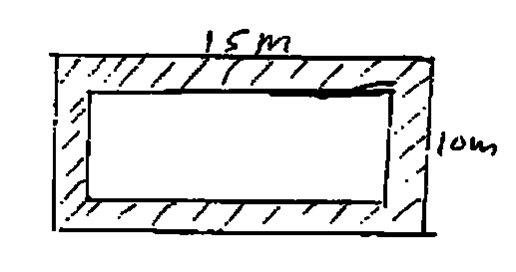 Two business partners Nzau and Masese contributed sh.112,000 and sh 128,000 respectively, to start a business. They agree to share their profits as follows;	30% to be shared equally	30% to be shared in the ratio of their contributions	40% to be retained for the running of the business.      If their total profit for the year 1989 was sh.86400 calculate(i) The amount shared equally. 						(2marks)  		(ii) simplified ratio of contribution						(2mks)              (iii)The amount retained for running the business                      			(2marks)The amount received by each partner.					(4 mks)(a)Three litres of water (density 1g/cm3) is added to 12 litres of alcohol (density 0.8g/cm3)        Calculate:						(i)The mass of water in grammes(g)						(2mks) (ii)The mass of alcohol in  g.							(1mks)(iii) The density of the mixture in g/cm3					(2mks)b .A right angled triangular prism has length 3m, breadth 2m and height 2.5m.  If the mass of the prism is 3.4kg,.Calculate.(i) Area of the cross-section in m2								(2 mks)(ii)Volume of the prism in m3								(1mk)						 (iii) The density of the prism in kg/m3						(2mks)a)Express the following decimal as a fraction in its simplest form            0.185                                                    						 (2mks)b. Evaluate the following 								(3mks)b. Carol borrowed sh. 150000. She paid back sh.25000 in the first month, sh. 15000 in the second month and sh. 34000 in the third month. She paid the rest in equal amounts for two months. How much did she for each of the last two months?Calculate:(i)The amount she paid back in the first  3 months.						(2mks)(ii)How much did she pay for each of the last two months.					(3mks)Use mathematical tables to evaluate the following8.4572									(2mks)567.42	                                 							(2mks)                                    						 (3mks)                                    						(3mks)12345678910111213141516TOTAL1718192021TOTAL